 Office of the Registrar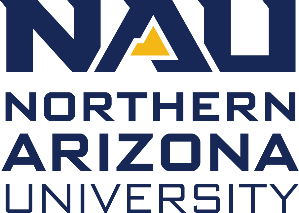 PO Box 4103Flagstaff, AZ 86011Fax: 928-523-1414Registrar.Grades@nau.eduAudit Request FormPlease write clearly to avoid any delays in processing your request.   I allow permission to be added to the Wait List if the class is full if not already enrolled.  I acknowledge that I may need to also fill out the Override form for any additional permissions I may need to enroll into this class if not already enrolled.Student Signature: ______________________________________________ Date: ___________ 	Audit Grading Basis Instructor’s signature requiredName (First, Last):Name (First, Last):Name (First, Last):Name (First, Last):Student ID #:Student ID #:Student ID #:Phone #:Phone #:(              )               -(              )               -(              )               -(              )               -(              )               -Email:Email:@nau.edu@nau.edu@nau.edu@nau.eduTerm:Class #:Class #:Subject, Catalog #, and Section:Subject, Catalog #, and Section:# of Units:Signature:Date:Stamp: